PLANTILLA DE RÚBRICA HOLÍSTICA                                              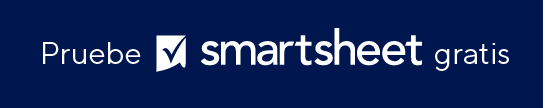 TIPO DE RESPUESTAQUÉ REPRESENTA LA RESPUESTA NIVELEJEMPLARExpectativas superadas4ACEPTABLEExpectativas cumplidas3NECESITA MEJORARPautas cumplidas2INADECUADAPautas cumplidas de alguna manera1INACEPTABLEPautas no cumplidas0RÚBRICAPUNTAJEESCALA DE PUNTUACIÓNESCALA DE PUNTUACIÓNTOTALExpectativas superadas4EJEMPLAREJEMPLAR18 – 20Expectativas cumplidas3ACEPTABLEACEPTABLE16 – 17Pautas cumplidas2NECESITA MEJORARNECESITA MEJORAR13 – 15Pautas cumplidas de alguna manera1INADECUADAINADECUADA0 – 12Pautas no cumplidas0CRITERIOS43210Descripción de los criteriosDescripción de los criteriosDescripción de los criteriosDescripción de los criteriosDescripción de los criteriosTOTALES DE COLUMNAS00000PUNTAJE TOTAL0RENUNCIATodos los artículos, las plantillas o la información que proporcione Smartsheet en el sitio web son solo de referencia. Mientras nos esforzamos por mantener la información actualizada y correcta, no hacemos declaraciones ni garantías de ningún tipo, explícitas o implícitas, sobre la integridad, precisión, confiabilidad, idoneidad o disponibilidad con respecto al sitio web o la información, los artículos, las plantillas o los gráficos relacionados que figuran en el sitio web. Por lo tanto, cualquier confianza que usted deposite en dicha información es estrictamente bajo su propio riesgo.